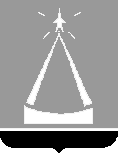 ГЛАВА ГОРОДСКОГО ОКРУГА ЛЫТКАРИНО МОСКОВСКОЙ  ОБЛАСТИПОСТАНОВЛЕНИЕ___31.10.2019___  №  ___831-п__г.о. ЛыткариноОб утверждении муниципальной программы«Культура» на 2020-2024 годыВ соответствии со ст. 179 Бюджетного кодекса Российской Федерации, Положением о муниципальных программах города Лыткарино, утвержденным  постановлением  Главы  города  Лыткарино  от 12.09.2013 № 665-п,  с учетом заключения Контрольно-счётной палаты городского округа Лыткарино Московской области по результатам проведения финансово-экономической экспертизы от 29.10.2019 г. № 106, постановляю:1. Утвердить муниципальную программу «Культура» на 2020-2024 годы (прилагается).2.   Настоящее постановление вступает в силу с 01.01.2020 года.3. МКУ «Комитет по делам культуры, молодёжи, спорта и туризма города Лыткарино» (О.В. Кленовой) обеспечить опубликование настоящего постановления в установленном порядке и размещение на официальном сайте городского округа Лыткарино Московской области в сети «Интернет».4. Контроль за исполнением настоящего постановления возложить на заместителя Главы Администрации городского округа Лыткарино                В.Б. Храмцова.                                                                                              Е.В. СерёгинУтверждено   постановлением Главы                                                                                                                                                          			                            городского округа Лыткарино														  	  от __31.10.2019_№_831-п__Муниципальная программа «Культура» на 2020-2024 годыРаздел 1. Паспорт муниципальной программы «Культура» на 2020-2024 годы» 2. Общая характеристика сферы реализации муниципальной программы«Культура» на 2020-2024 годы.2.1. Общие положения.К настоящему времени в городе Лыткарино, как и в России в целом, сложились необходимые социальные, экономические, политические предпосылки для перехода к устойчивому развитию сферы культуры. Сегодня накопленный потенциал культуры требует системных преобразований, на осуществление которых будет направлена Программа «Культура города Лыткарино» на 2020-2024 годы (далее Программа). Разработка и реализация Программы призваны не только систематизировать и оптимизировать процесс развития учреждений культуры, искусства и досуга, но и позитивно повлиять на культурное состояние общества, так как от состояния духовной культуры, морали, нравственности, просвещения напрямую зависят общественное сознание, общественная консолидация в деле решения государственных задач, социально-экономическое развитие города Лыткарино.Целью развития отрасли культуры в городе Лыткарино является формирование духовно развитого, высоконравственного, образованного человека, чьё воспитание основывается на подлинных национальных традициях нашего Отечества. Реализация данной цели возможна только через консолидацию усилий всей социально-культурной и образовательной сферы города, всех материально-технических и человеческих ресурсов.Эффективным инструментом оптимизации развития социально-культурной сферы должны стать программные мероприятия, обеспечивающие решение приоритетных социально-культурных проблем города. Программа направлена на обеспечение благоприятной социальной ситуации, в том числе реализации конституционных прав граждан на доступ к культурным ценностям и информации.2.2. Характеристика ситуации и основных проблем сферы культуры города ЛыткариноМУ «Лыткаринский историко-краеведческий музей» расположен в объекте культурного наследия на территории исторического усадебного комплекса. В связи с этим основные мероприятия программы направлены на сохранение объекта культурного наследия – главного дома усадьбы Лыткарино. При этом основное внимание уделяется завершению ранее начатых комплексных ремонтно-реставрационных работ, в соответствии с предыдущими муниципальными программами.Особо важной проблемой остается обеспечение сохранности музейных предметов, исключение несанкционированных проникновений в здание музея и безопасности пребывания посетителей на территории музейного комплекса.Спрос на музейные услуги определяется рядом показателей, в числе которых информационная доступность, современность и техническая оснащенность музейных экспозиций, сменяемость выставок, наличие инфраструктуры для приема посетителей, наличие помещений и специального оборудования для организации как массовых, так и семейных мероприятий. Увеличение спектра услуг, предоставляемых посетителям, а также включение музея в туристско-экскурсионные маршруты невозможно без принятия комплексных мер, направленных на улучшение материально-технической базы, обновление экспозиций и принятия мер по сохранению музейных предметов. В настоящее время фондовые помещения музея не соответствуют нормативным требованиям по сохранности предметов государственной части Музейного фонда Российской Федерации. Поэтому актуален вопрос приобретения специализированного фондового оборудования для фондохранилищ, что в будущем снизит затраты на реставрацию предметов Музейного фонда. Библиотеки города Лыткарино являются одним из базовых элементов культурной, образовательной и информационной инфраструктуры города, выполняют важнейшие социальные и коммуникативные функции.          Мероприятия программы по развитию библиотечного дела в городе Лыткарино необходимы для создания условий для удовлетворения интеллектуальных потребностей общества, организации свободного доступа к знаниям для всех слоев населения и должны решить проблему несоответствия городских библиотек запросам современного посетителя. Реализация программы поможет в комплексе решать задачу выполнения городскими библиотеками социальной функции общедоступных центров культуры, информации, эстетического и духовного развития населения, воспитания и просвещения детей и молодежи.Мероприятия подпрограммы «Истоки» направлены на решение такой задачи, как создание благоприятных условий для формирования духовно-нравственных ориентиров у молодого поколения лыткаринцев.Однако для наиболее полной реализации имеющихся возможностей необходимо решить ряд существующих проблем в сфере культуры, связанных со слабой материально-технической базой.В настоящее время в капитальном ремонте нуждается 2 культурно-досуговых учреждения, 2 библиотеки. Одной из основных проблем в сфере культуры является 90-процентный износ материально-технической базы. Износ звукового и светового оборудования также составляет около 90%. Мероприятиями программы являются капитальный ремонт и техническое переоснащение учреждений культуры города, капитальные вложения в объекты социальной и инженерной инфраструктуры, строительство объектов культуры, а также отдельные мероприятия по планировке территории учреждений культуры города Лыткарино.2.3. Развитие архивного дела.Архив является хранителем огромного, многоаспектного, многоотраслевого комплекса документов, который предназначен для использования в интересах общества и государства. Сохраняя документацию, имеющую историческое, научное, социальное, экономическое, политическое и культурное значение, архив выступает гарантом социальной защищенности граждан и их пенсионного обеспечения. Решение задач муниципальной политики в области архивного дела требует реализации в ближайшие годы специального комплекса мероприятий по улучшению хранения документов.Документы Архивного фонда Московской области и другие архивные документы хранятся в архивном отделе, ведомственных архивах организаций и учреждений – источниках комплектования отдела. На 01.09.2019 года на хранении в архивном отделе находится 14 627 единиц хранения. Дальнейшее развитие архивного дела невозможно без решения вопросов прогнозирования комплектования Архивного фонда Московской области и других архивных документов. Архивный отдел осуществляет в пределах своей компетенции организационно-методическое руководство деятельностью ведомственных архивов учреждений, организаций и предприятий – источников комплектования архивного отдела. Приоритетным направлением является прием на хранение документов постоянного хранения. По состоянию на 01.09.2019 года источниками комплектования архивного отдела являются 19 организаций муниципальной, государственной областной, государственной федеральной и негосударственной формы собственности, создающие документы постоянного хранения, имеющие социальное, экономическое и культурное значение и являющиеся составной частью государственного Архивного фонда Российской Федерации. Документы этих организаций ежегодно пополняют архивный отдел Администрации городского округа Лыткарино. На ведомственном хранении в этих организациях хранится около 5859 единиц хранения, из которых 2387 дел управленческой документации ожидают передачи в муниципальный архив. Оставшиеся 3472 единиц хранения по личному составу поступят на муниципальное хранение в случае ликвидации этих организаций.Существует проблема с обеспечением сохранности документов в организациях – источниках комплектования архива: нарушается график проведения обработки документов и представления справочного аппарата (описи, исторические справки и т. д.) в архив. Нарушение установленных сроков приема-передачи дел на хранение отрицательно скажется на обеспечении сохранности, создаст угрозу утраты, уничтожения и порчи документов, находящихся на ведомственном хранении. Качественное упорядочение документов на стадии ведомственного хранения пополнит муниципальный архив, приведет к увеличению процента упорядоченности управленческой документации и обеспечит ее сохранность. Прогнозируется также поступление в архив документов по личному составу от организаций, не являющихся источниками комплектования муниципального архива, в случае их ликвидации. В рамках настоящей Подпрограммы следует решить наиболее важную проблему сохранности, предотвращения повреждения и утраты документов. В настоящее время существующее состояние архивохранилища не обеспечивает в полной мере сохранность архивных документов на уровне нормативных требований. Проблемой, требующей безотлагательного решения, является ремонт архивохранилища. Из-за неоднократных протечек после дождя, таяния снега краска на стенах трескается, отваливается штукатурка, появилась грибковая плесень. Система отопления в здании не регулируется, в связи с чем не соблюдается температурно-влажностный режим хранения документов, что приводит к преждевременному старению, разрушению физической основы бумаги, угрозе гибели документов. Проветривание не осуществляется. Низкий воздухообмен в архивохранилище способствует окислению бумаги и заражению документов грибком. Одним из самых масштабных и трудозатратных мероприятий является перевод архивных документов на электронные носители. Стратегией развития информационного общества в Российской Федерации и Программой информатизации Федерального архивного агентства и подведомственных ему учреждений на 2011–2020 гг. определен приоритет формирования информационного потенциала страны путем создания электронных документов и перевода традиционных документов в цифровой формат. Для архивных учреждений Стратегией определен показатель оцифровки в 20% фондов, находящихся на хранении. Осуществление оцифровки архивных документов неразрывно связано с переводом в электронный вид и научно-справочного аппарата (описей дел) к ним. Внедрение специализированных программных продуктов по архивному делу (ПК «Архивный фонд-5») предполагает обновление современных технических средств. Назрела необходимость неотложного решения вопросов материально-технического оснащения архивохранилища: выработали ресурс и требуют замены архивные стеллажи: полки прогнулись, хранящиеся на них коробки деформируются, крышки не закрываются, вследствие чего архивные документы не защищены от пыли и света. Приобретение архивных стеллажей поможет обеспечить нормативное хранение документов. Выполнение этих мероприятий будут способствовать пополнению архивных фондов, популяризации архивных документов и повышению исторической грамотности жителей города.Архивные документы активно используются как при принятии управленческих решений, так и для подтверждения прав собственности на землю и недвижимость. Только за 2018 год было изготовлено для пользователей более 200 копий документов. В функции муниципального архива входит такой важный вид оказания услуг населению, как исполнение социально-правовых запросов граждан путем оформления и выдачи архивных справок для подтверждения трудового стажа и размера заработной платы, социальных льгот. В связи с непрекращающимися пенсионными реформами интенсивность работы по использованию архивных документов социально-правового характера с каждым годом возрастает. Ежегодно муниципальный архив исполняет свыше 250 социально-правовых запросов. Растет количество тематических запросов, поступивших от органов власти, организаций и граждан. Результатом реализации Подпрограммы станет сохранение исторического наследия города, повышение качества обслуживания жителей и организаций города Лыткарино, улучшение условий обеспечения сохранности и безопасности архивного фонда, повышение профессионального уровня работников архивного отдела. Внедрение методов программно-целевого планирования позволит повысить эффективность вложения финансовых средств в мероприятия, предусмотренные Подпрограммой, обеспечить оптимальное решение поставленных задач. Долгосрочный период позволяет реально спрогнозировать мероприятия Подпрограммы и объемы их финансирования, а также показатели, позволяющие оценить итоги ее реализации.Планируемые результаты реализации муниципальной программы «Культура» на 2020-2024 годыПеречень мероприятий Подпрограммы I «Сохранение, использование, популяризация объектов культурного наследия (памятников истории и культуры), находящихся в собственности города Лыткарино» муниципальной программы «Культура» на 2020-2024Перечень мероприятий Подпрограммы II «Развитие музейного дела и народных промыслов в городе Лыткарино» муниципальной программы «Культура» на 2020-2024Перечень мероприятий Подпрограммы III «Развитие библиотечного дела в городе Лыткарино» муниципальной программы «Культура» на 2020-2024Перечень мероприятий Подпрограммы IV «Развитие профессионального искусства, гастрольно-концертной деятельности и кинематографии» муниципальной программы «Культура» на 2020-2024Перечень мероприятий подпрограммы V «Укрепление материально-технической базы государственных и муниципальных учреждений культуры Московской области» муниципальной программы «Культура» на 2020-2024Перечень мероприятий подпрограммы VII «Развитие архивного дела» муниципальной программы «Культура» на 2020-2024Перечень мероприятий подпрограммы IX «Развитие парков культуры и отдыха» муниципальной программы «Культура» на 2020-2024Координатор муниципальной программыЗаместитель Главы Администрации городского округа Лыткарино Храмцов В.Б.Заместитель Главы Администрации городского округа Лыткарино Храмцов В.Б.Заместитель Главы Администрации городского округа Лыткарино Храмцов В.Б.Заместитель Главы Администрации городского округа Лыткарино Храмцов В.Б.Заместитель Главы Администрации городского округа Лыткарино Храмцов В.Б.Заместитель Главы Администрации городского округа Лыткарино Храмцов В.Б.Муниципальный заказчик муниципальной программыАдминистрация городского округа ЛыткариноАдминистрация городского округа ЛыткариноАдминистрация городского округа ЛыткариноАдминистрация городского округа ЛыткариноАдминистрация городского округа ЛыткариноАдминистрация городского округа ЛыткариноРазработчик муниципальной программы	МКУ «Комитет по делам культуры, молодежи, спорта и туризма города Лыткарино»МКУ «Комитет по делам культуры, молодежи, спорта и туризма города Лыткарино»МКУ «Комитет по делам культуры, молодежи, спорта и туризма города Лыткарино»МКУ «Комитет по делам культуры, молодежи, спорта и туризма города Лыткарино»МКУ «Комитет по делам культуры, молодежи, спорта и туризма города Лыткарино»МКУ «Комитет по делам культуры, молодежи, спорта и туризма города Лыткарино»Цели муниципальной программыПовышение качества жизни населения города Лыткарино путем развития услуг в сфере культуры, туризма и архивного дела.Повышение качества жизни населения города Лыткарино путем развития услуг в сфере культуры, туризма и архивного дела.Повышение качества жизни населения города Лыткарино путем развития услуг в сфере культуры, туризма и архивного дела.Повышение качества жизни населения города Лыткарино путем развития услуг в сфере культуры, туризма и архивного дела.Повышение качества жизни населения города Лыткарино путем развития услуг в сфере культуры, туризма и архивного дела.Повышение качества жизни населения города Лыткарино путем развития услуг в сфере культуры, туризма и архивного дела.Перечень подпрограммПодпрограмма 1 «Сохранение, использование, популяризация объектов культурного наследия (памятников истории и культуры), находящихся в собственности города Лыткарино»Подпрограмма 2 «Развитие музейного дела и народных художественных промыслов»Подпрограмма 3 «Развитие библиотечного дела»Подпрограмма 4 «Развитие профессионального искусства, гастрольно-концертной деятельности и кинематографии»Подпрограмма 5 «Укрепление материально-технической базы государственных и муниципальных учреждений культуры Московской области»Подпрограмма 7 «Развитие архивного дела»Подпрограмма 9 «Развитие парков культуры и отдыха»Подпрограмма 1 «Сохранение, использование, популяризация объектов культурного наследия (памятников истории и культуры), находящихся в собственности города Лыткарино»Подпрограмма 2 «Развитие музейного дела и народных художественных промыслов»Подпрограмма 3 «Развитие библиотечного дела»Подпрограмма 4 «Развитие профессионального искусства, гастрольно-концертной деятельности и кинематографии»Подпрограмма 5 «Укрепление материально-технической базы государственных и муниципальных учреждений культуры Московской области»Подпрограмма 7 «Развитие архивного дела»Подпрограмма 9 «Развитие парков культуры и отдыха»Подпрограмма 1 «Сохранение, использование, популяризация объектов культурного наследия (памятников истории и культуры), находящихся в собственности города Лыткарино»Подпрограмма 2 «Развитие музейного дела и народных художественных промыслов»Подпрограмма 3 «Развитие библиотечного дела»Подпрограмма 4 «Развитие профессионального искусства, гастрольно-концертной деятельности и кинематографии»Подпрограмма 5 «Укрепление материально-технической базы государственных и муниципальных учреждений культуры Московской области»Подпрограмма 7 «Развитие архивного дела»Подпрограмма 9 «Развитие парков культуры и отдыха»Подпрограмма 1 «Сохранение, использование, популяризация объектов культурного наследия (памятников истории и культуры), находящихся в собственности города Лыткарино»Подпрограмма 2 «Развитие музейного дела и народных художественных промыслов»Подпрограмма 3 «Развитие библиотечного дела»Подпрограмма 4 «Развитие профессионального искусства, гастрольно-концертной деятельности и кинематографии»Подпрограмма 5 «Укрепление материально-технической базы государственных и муниципальных учреждений культуры Московской области»Подпрограмма 7 «Развитие архивного дела»Подпрограмма 9 «Развитие парков культуры и отдыха»Подпрограмма 1 «Сохранение, использование, популяризация объектов культурного наследия (памятников истории и культуры), находящихся в собственности города Лыткарино»Подпрограмма 2 «Развитие музейного дела и народных художественных промыслов»Подпрограмма 3 «Развитие библиотечного дела»Подпрограмма 4 «Развитие профессионального искусства, гастрольно-концертной деятельности и кинематографии»Подпрограмма 5 «Укрепление материально-технической базы государственных и муниципальных учреждений культуры Московской области»Подпрограмма 7 «Развитие архивного дела»Подпрограмма 9 «Развитие парков культуры и отдыха»Подпрограмма 1 «Сохранение, использование, популяризация объектов культурного наследия (памятников истории и культуры), находящихся в собственности города Лыткарино»Подпрограмма 2 «Развитие музейного дела и народных художественных промыслов»Подпрограмма 3 «Развитие библиотечного дела»Подпрограмма 4 «Развитие профессионального искусства, гастрольно-концертной деятельности и кинематографии»Подпрограмма 5 «Укрепление материально-технической базы государственных и муниципальных учреждений культуры Московской области»Подпрограмма 7 «Развитие архивного дела»Подпрограмма 9 «Развитие парков культуры и отдыха»Источники финансирования муниципальной программы, в том числе по годам:Расходы (тыс. рублей)Расходы (тыс. рублей)Расходы (тыс. рублей)Расходы (тыс. рублей)Расходы (тыс. рублей)Расходы (тыс. рублей)Источники финансирования муниципальной программы, в том числе по годам:Всего2020 год2021 год2022 год2023 год2024 годИсточники финансирования муниципальной программы, в том числе по годам:458 674,292 000,291 667,091 669,091 669,091 669,0Средства бюджета Московской области8 055,01 609,01 610,01 612,01 612,01 612,0Средства бюджета городского округа Лыткарино450 619,290 391,290 057,090 057,090 057,090 057,0№ п/пПланируемые результаты реализации муниципальной программы (подпрограммы)(Показатель реализации мероприятий)Тип показателяЕдиница измеренияБазовое значение показателя                      на начало реализации программыПланируемое значение по годам реализацииПланируемое значение по годам реализацииПланируемое значение по годам реализацииПланируемое значение по годам реализацииПланируемое значение по годам реализацииНомер и название основного мероприятия в перечне мероприятий подпрограммы№ п/пПланируемые результаты реализации муниципальной программы (подпрограммы)(Показатель реализации мероприятий)Тип показателяЕдиница измеренияБазовое значение показателя                      на начало реализации программы2020 год2021 год2022 год2023 год2024 годНомер и название основного мероприятия в перечне мероприятий подпрограммы12345678910111Подпрограмма 1 «Сохранение, использование, популяризация и государственная охрана объектов культурного наследия (памятников истории и культуры) народов Российской Федерации»Подпрограмма 1 «Сохранение, использование, популяризация и государственная охрана объектов культурного наследия (памятников истории и культуры) народов Российской Федерации»Подпрограмма 1 «Сохранение, использование, популяризация и государственная охрана объектов культурного наследия (памятников истории и культуры) народов Российской Федерации»Подпрограмма 1 «Сохранение, использование, популяризация и государственная охрана объектов культурного наследия (памятников истории и культуры) народов Российской Федерации»Подпрограмма 1 «Сохранение, использование, популяризация и государственная охрана объектов культурного наследия (памятников истории и культуры) народов Российской Федерации»Подпрограмма 1 «Сохранение, использование, популяризация и государственная охрана объектов культурного наследия (памятников истории и культуры) народов Российской Федерации»Подпрограмма 1 «Сохранение, использование, популяризация и государственная охрана объектов культурного наследия (памятников истории и культуры) народов Российской Федерации»Подпрограмма 1 «Сохранение, использование, популяризация и государственная охрана объектов культурного наследия (памятников истории и культуры) народов Российской Федерации»Подпрограмма 1 «Сохранение, использование, популяризация и государственная охрана объектов культурного наследия (памятников истории и культуры) народов Российской Федерации»Подпрограмма 1 «Сохранение, использование, популяризация и государственная охрана объектов культурного наследия (памятников истории и культуры) народов Российской Федерации»1.1Увеличение доли объектов культурного наследия, находящихся на территории Московской области, по которым проведены работы по сохранению, использованию, популяризации и государственной охране в общем количестве объектов культурного наследия, находящихся в собственности муниципальных образований, нуждающихся в указанных работахОтраслевой показатель (показатель госпрограммы)процент1005050505050Основное мероприятие 1.  Охрана объектов культурного наследия (местного муниципального значения)1.2Количество объектов культурного наследия, находящихся в собственности муниципальных образований, находящихся на территории Московской области, по которым в текущем году разработана проектная документацияОтраслевой показатель (показатель госпрограммы)единица200000Основное мероприятие 2. Сохранение, использование и популяризация объектов культурного наследия находящихся в собственности муниципального образования1.3Количество объектов культурного наследия, находящихся в собственности муниципальных образований, находящихся на территории Московской области, по которым в текущем году проведены работы по сохранениюОтраслевой показатель (показатель госпрограммы)единица200000Основное мероприятие 2. Сохранение, использование и популяризация объектов культурного наследия находящихся в собственности муниципального образования2Подпрограмма 2 «Развитие музейного дела и народных художественных промыслов»Подпрограмма 2 «Развитие музейного дела и народных художественных промыслов»Подпрограмма 2 «Развитие музейного дела и народных художественных промыслов»Подпрограмма 2 «Развитие музейного дела и народных художественных промыслов»Подпрограмма 2 «Развитие музейного дела и народных художественных промыслов»Подпрограмма 2 «Развитие музейного дела и народных художественных промыслов»Подпрограмма 2 «Развитие музейного дела и народных художественных промыслов»Подпрограмма 2 «Развитие музейного дела и народных художественных промыслов»Подпрограмма 2 «Развитие музейного дела и народных художественных промыслов»Подпрограмма 2 «Развитие музейного дела и народных художественных промыслов»2.1Увеличение общего количества посещений музеевНациональный проект «Культура»Процент100104106108110112Основное мероприятие 01. Обеспечение выполнения функций муниципальных музеев2.2Перевод в электронный вид музейных фондов (приоритетный показатель на 2020 год)Национальный проект «Культура»процент-204550--Основное мероприятие 01. Обеспечение выполнения функций муниципальных музеев2.3.Соотношение средней заработной платы работников учреждений культуры к среднемесячной начисленной заработной плате наемных работников в организациях, у индивидуальных предпринимателей и физических лиц (среднемесячному доходу от трудовой деятельности) в Московской области Указ Президента Российской Федерациипроцент100100100100100100Основное мероприятие 01. Обеспечение выполнения функций муниципальных музеев3Подпрограмма 3 «Развитие библиотечного дела»Подпрограмма 3 «Развитие библиотечного дела»Подпрограмма 3 «Развитие библиотечного дела»Подпрограмма 3 «Развитие библиотечного дела»Подпрограмма 3 «Развитие библиотечного дела»Подпрограмма 3 «Развитие библиотечного дела»Подпрограмма 3 «Развитие библиотечного дела»Подпрограмма 3 «Развитие библиотечного дела»Подпрограмма 3 «Развитие библиотечного дела»Подпрограмма 3 «Развитие библиотечного дела»3.1Обеспечение роста числа пользователей муниципальных библиотек Московской областиОтраслевой показательчеловек88 28792 70194 90897 11599 322101 530Основное мероприятие 1Организация библиотечного обслуживания населения муниципальными библиотеками Московской области Мероприятие 1.2. Расходы на обеспечение деятельности (оказание услуг) муниципальных учреждений – библиотекиМероприятие 1.3. Проведение капитального ремонта, технического переоснащения и благоустройства территорий библиотек3.2Увеличение количества библиотек, внедривших стандарты деятельности библиотеки нового форматаОбращение ГубернатораМосковской областиединица0-----Основное мероприятие 1Организация библиотечного обслуживания населения муниципальными библиотеками Московской области Мероприятие 1.2. Расходы на обеспечение деятельности (оказание услуг) муниципальных учреждений – библиотекиМероприятие 1.3. Проведение капитального ремонта, технического переоснащения и благоустройства территорий библиотек3.3Доля муниципальных библиотек, соответствующих требованиям к условиям деятельности библиотек Московской области (стандарту)Отраслевой показательпроцент1090100100100100Основное мероприятие 1Организация библиотечного обслуживания населения муниципальными библиотеками Московской области Мероприятие 1.2. Расходы на обеспечение деятельности (оказание услуг) муниципальных учреждений – библиотекиМероприятие 1.3. Проведение капитального ремонта, технического переоснащения и благоустройства территорий библиотек3.4Увеличение посещаемости общедоступных (публичных) библиотек, а также культурно-массовых мероприятий, проводимых в библиотеках Московской области к уровню 2017 годаНациональный проект «Культура»процент100105107,5110112,5115Основное мероприятие 1Организация библиотечного обслуживания населения муниципальными библиотеками Московской области Мероприятие 1.2. Расходы на обеспечение деятельности (оказание услуг) муниципальных учреждений – библиотекиМероприятие 1.3. Проведение капитального ремонта, технического переоснащения и благоустройства территорий библиотек3.5.Соотношение средней заработной платы работников учреждений культуры к среднемесячной начисленной заработной плате наемных работников в организациях, у индивидуальных предпринимателей и физических лиц (среднемесячному доходу от трудовой деятельности) в Московской области Указ Президента Российской Федерациипроцент100100100100100100Основное мероприятие 1Организация библиотечного обслуживания населения муниципальными библиотеками Московской области Мероприятие 1.2. Расходы на обеспечение деятельности (оказание услуг) муниципальных учреждений – библиотекиМероприятие 1.3. Проведение капитального ремонта, технического переоснащения и благоустройства территорий библиотек3.6.Формирование, учёт, изучение, обеспечение физического сохранения и безопасности фондов библиотек, включая оцифровкуМуниципальный показательпроцент100100100100100100Мероприятие 1.5. Комплектование книжных фондов библиотек4Подпрограмма 4 «Развитие профессионального искусства, гастрольно-концертной деятельности и кинематографии»Подпрограмма 4 «Развитие профессионального искусства, гастрольно-концертной деятельности и кинематографии»Подпрограмма 4 «Развитие профессионального искусства, гастрольно-концертной деятельности и кинематографии»Подпрограмма 4 «Развитие профессионального искусства, гастрольно-концертной деятельности и кинематографии»Подпрограмма 4 «Развитие профессионального искусства, гастрольно-концертной деятельности и кинематографии»Подпрограмма 4 «Развитие профессионального искусства, гастрольно-концертной деятельности и кинематографии»Подпрограмма 4 «Развитие профессионального искусства, гастрольно-концертной деятельности и кинематографии»Подпрограмма 4 «Развитие профессионального искусства, гастрольно-концертной деятельности и кинематографии»Подпрограмма 4 «Развитие профессионального искусства, гастрольно-концертной деятельности и кинематографии»Подпрограмма 4 «Развитие профессионального искусства, гастрольно-концертной деятельности и кинематографии»4.1Увеличение количества посещений организаций культурыНациональный проект «Культура»человек115 852122 620126 004129 388132 772136 157Мероприятие 1.1.1.Проведение культурно-массовых и праздничных мероприятий в сфере культуры в городе Лыткарино4.2Повышение культурно-образовательного уровня жителей города, воспитание у лыткаринцев чувства гордости за свою малую Родину, формирование нравственной среды, развитие ребёнка и формирование у него целостной системы духовно-нравственных ценностей, воспитание патриота и гражданина своего Отечества, бережно хранящего духовные и культурные традиции своего народа, повышение авторитета   Муниципальный показательчеловек90014001450150015501600Мероприятие 1.1.2.Проведение мероприятий по духовно-нравственному воспитанию.5Подпрограмма 5 «Укрепление материально-технической базы государственных и муниципальных учреждений культуры Московской области»Подпрограмма 5 «Укрепление материально-технической базы государственных и муниципальных учреждений культуры Московской области»Подпрограмма 5 «Укрепление материально-технической базы государственных и муниципальных учреждений культуры Московской области»Подпрограмма 5 «Укрепление материально-технической базы государственных и муниципальных учреждений культуры Московской области»Подпрограмма 5 «Укрепление материально-технической базы государственных и муниципальных учреждений культуры Московской области»Подпрограмма 5 «Укрепление материально-технической базы государственных и муниципальных учреждений культуры Московской области»Подпрограмма 5 «Укрепление материально-технической базы государственных и муниципальных учреждений культуры Московской области»Подпрограмма 5 «Укрепление материально-технической базы государственных и муниципальных учреждений культуры Московской области»Подпрограмма 5 «Укрепление материально-технической базы государственных и муниципальных учреждений культуры Московской области»Подпрограмма 5 «Укрепление материально-технической базы государственных и муниципальных учреждений культуры Московской области»5.1Увеличение числа посещений организаций культуры к уровню 2017 года  Национальный проект «Культура»процент101103105108112117Основное мероприятие А1. Федеральный проект «Культурная среда»5.2Количество созданных (реконструированных) и капитально отремонтированных объектов организаций культуры Национальный проект «Культура»единица------Основное мероприятие А1. Федеральный проект «Культурная среда»5.3Количество организаций культуры, получивших современное оборудование Национальный проект «Культура»единица------Основное мероприятие А1. Федеральный проект «Культурная среда»5.4Увеличение доли учреждений клубного типа, соответствующих Требованиям к условиям деятельности культурно-досуговых учреждений Московской областиОтраслевой показательпроцент60708090100100Мероприятие 1.4. Проведение капитального ремонта, технического переоснащения и благоустройства территорий культурно-досуговых учреждений5.5Увеличение числа посещений платных культурно-массовых мероприятий клубов и домов культуры к уровню 2017 годаНациональный проект «Культура»процент100110115120125130Мероприятие 1.2. Расходы на обеспечение деятельности (оказание услуг) муниципальных учреждений - культурно-досуговые учреждения5.5Увеличение числа посещений платных культурно-массовых мероприятий клубов и домов культуры к уровню 2017 годаНациональный проект «Культура»человек21 28523 41424 47825 54226 60627 671Мероприятие 1.2. Расходы на обеспечение деятельности (оказание услуг) муниципальных учреждений - культурно-досуговые учреждения5.6Увеличение числа участников клубных формирований к уровню 2017 годаНациональный проект «Культура»процент100102103104105106Мероприятие 1.2. Расходы на обеспечение деятельности (оказание услуг) муниципальных учреждений - культурно-досуговые учреждения5.6Увеличение числа участников клубных формирований к уровню 2017 годаНациональный проект «Культура»человек1 5211 5511 5671 5821 5971 612Мероприятие 1.2. Расходы на обеспечение деятельности (оказание услуг) муниципальных учреждений - культурно-досуговые учреждения5.7Соотношение средней заработной платы работни-ков учреждений культуры к среднемесячной начисленной заработной плате наемных работников в организациях, у индивидуальных предпринимателей и физических лиц (среднемесячному доходу от трудовой деятельности) в Московской области Указ Президента Российской Федерациипроцент100100100100100100Мероприятие 1.2. Расходы на обеспечение деятельности (оказание услуг) муниципальных учреждений - культурно-досуговые учреждения5.8Количество муниципальных учреждений культуры Московской области, по которым проведен капитальный ремонт, техническое переоснащение современным непроизводственным оборудованием и благоустройство территорииОбращение Губернатора Московской областиединица0-----Мероприятие 1.4. Проведение капитального ремонта, технического переоснащения и благоустройства территорий культурно-досуговых учреждений7Подпрограмма 7 «Развитие архивного дела»Подпрограмма 7 «Развитие архивного дела»Подпрограмма 7 «Развитие архивного дела»Подпрограмма 7 «Развитие архивного дела»Подпрограмма 7 «Развитие архивного дела»Подпрограмма 7 «Развитие архивного дела»Подпрограмма 7 «Развитие архивного дела»Подпрограмма 7 «Развитие архивного дела»Подпрограмма 7 «Развитие архивного дела»Подпрограмма 7 «Развитие архивного дела»7.1Доля архивных документов, хранящихся в муниципальном архиве в нормативных условиях, обеспечивающих их постоянное (вечное) и долговременное хранение, в общем количестве документов в муниципальном архивеОтраслевой показательпроцент10010010010010010001; 027.2Доля архивных фондов муниципального архива, внесенных в общеотраслевую базу данных «Архивный фонд», от общего количества архивных фондов, хранящихся в муниципальном архивеОтраслевой показательпроцент10010010010010010001; 027.3Доля архивных документов, переведенных в электронно-цифровую форму, от общего количества документов, находящихся на хранении в муниципальном архиве муниципального образованияОтраслевой показательпроцент18,018,318,418,4518,518,5501; 028Подпрограмма 9 «Развитие парков культуры и отдыха»Подпрограмма 9 «Развитие парков культуры и отдыха»Подпрограмма 9 «Развитие парков культуры и отдыха»Подпрограмма 9 «Развитие парков культуры и отдыха»Подпрограмма 9 «Развитие парков культуры и отдыха»Подпрограмма 9 «Развитие парков культуры и отдыха»Подпрограмма 9 «Развитие парков культуры и отдыха»Подпрограмма 9 «Развитие парков культуры и отдыха»Подпрограмма 9 «Развитие парков культуры и отдыха»Подпрограмма 9 «Развитие парков культуры и отдыха»8.1.Увеличение числа посетителей парковОтраслевой показательпроцент100102104106108110Основное мероприятие 1.Соответствие нормативу обеспеченности парками культуры и отдыха»8.2.Соответствие нормативу обеспеченности парками культуры и отдыха в городе ЛыткариноОтраслевой показательпроцент100100100100100100Основное мероприятие 1.Соответствие нормативу обеспеченности парками культуры и отдыха»8.3.Количество благоустроенных парков культуры и отдыха в городе ЛыткариноОтраслевой показательпроцент000000Основное мероприятие 1.Соответствие нормативу обеспеченности парками культуры и отдыха»№п/пМероприятие Подпрограммы Сроки исполнения мероприятияИсточники финансированияОбъем финансиро-вания мероприятия в году, предшествую-щему году начала реализации муници-пальной программы
(тыс. руб.)Всего
(тыс. руб.)Объемы финансирования по годам
(тыс. руб.)Объемы финансирования по годам
(тыс. руб.)Объемы финансирования по годам
(тыс. руб.)Объемы финансирования по годам
(тыс. руб.)Объемы финансирования по годам
(тыс. руб.)Ответственный за выполнение мероприятия Подпрограммы Результаты выполнения мероприятия Подпрограм-мы№п/пМероприятие Подпрограммы Сроки исполнения мероприятияИсточники финансированияОбъем финансиро-вания мероприятия в году, предшествую-щему году начала реализации муници-пальной программы
(тыс. руб.)Всего
(тыс. руб.)2020 год2021 год2022 год2023 год2024 годОтветственный за выполнение мероприятия Подпрограммы Результаты выполнения мероприятия Подпрограм-мы 123456789101112131Основное мероприятие 1.  Охрана объектов культурного наследия (местного муниципального значения)2020 – 2024 гг.	Итого00-----Администрация городского округа Лыткарино,МУ «ЛИКМ»Количество объектов культурного наследия, находящихся в собст-венности муници-пальных образований, находящихся на терри-тории Московской области, по которым в текущем году проведены работы по сохранению1Основное мероприятие 1.  Охрана объектов культурного наследия (местного муниципального значения)2020 – 2024 гг.Средства бюджета Московской области00-----Администрация городского округа Лыткарино,МУ «ЛИКМ»Количество объектов культурного наследия, находящихся в собст-венности муници-пальных образований, находящихся на терри-тории Московской области, по которым в текущем году проведены работы по сохранению1Основное мероприятие 1.  Охрана объектов культурного наследия (местного муниципального значения)2020 – 2024 гг.Средства бюджета г. о. Лыткарино 00-----Администрация городского округа Лыткарино,МУ «ЛИКМ»Количество объектов культурного наследия, находящихся в собст-венности муници-пальных образований, находящихся на терри-тории Московской области, по которым в текущем году проведены работы по сохранению2Основное мероприятие 2. Сохранение, использование и популяризация объектов культурного наследия находящихся в собственности муниципального образования 2020 – 2024 гг.	Итого00-----Администрация городского округа Лыткарино,МУ «ЛИКМУвеличение доли объектов культурного наследия, находящихся на территории Московской области, по которым проведены работы по сохранению, использованию, попу-ляризации и госу-дарственной охране в общем количестве объектов культурного наследия, находящихся в собственности муни-ципальных образова-ний, нуждающихся в указанных работахКоличество объектов культурного наследия, находящихся в собст-венности муниципаль-ных образований, находящихся на территории Московской области, по которым в текущем году разработана проектная документация2Основное мероприятие 2. Сохранение, использование и популяризация объектов культурного наследия находящихся в собственности муниципального образования 2020 – 2024 гг.Средства бюджета Московской области00-----Администрация городского округа Лыткарино,МУ «ЛИКМУвеличение доли объектов культурного наследия, находящихся на территории Московской области, по которым проведены работы по сохранению, использованию, попу-ляризации и госу-дарственной охране в общем количестве объектов культурного наследия, находящихся в собственности муни-ципальных образова-ний, нуждающихся в указанных работахКоличество объектов культурного наследия, находящихся в собст-венности муниципаль-ных образований, находящихся на территории Московской области, по которым в текущем году разработана проектная документация2Основное мероприятие 2. Сохранение, использование и популяризация объектов культурного наследия находящихся в собственности муниципального образования 2020 – 2024 гг.Средства бюджета г. о. Лыткарино00-----Администрация городского округа Лыткарино,МУ «ЛИКМУвеличение доли объектов культурного наследия, находящихся на территории Московской области, по которым проведены работы по сохранению, использованию, попу-ляризации и госу-дарственной охране в общем количестве объектов культурного наследия, находящихся в собственности муни-ципальных образова-ний, нуждающихся в указанных работахКоличество объектов культурного наследия, находящихся в собст-венности муниципаль-ных образований, находящихся на территории Московской области, по которым в текущем году разработана проектная документация2.1.мероприятие 2.1. Сохранение объектов культурного наследия, находящихся в собственности муниципальных образований Московской области2020 – 2024 гг.	Итого00-----Администрация городского округа Лыткарино,МУ «ЛИКМУвеличение доли объектов культурного наследия, находящихся на территории Московской области, по которым проведены работы по сохранению, использованию, попу-ляризации и госу-дарственной охране в общем количестве объектов культурного наследия, находящихся в собственности муни-ципальных образова-ний, нуждающихся в указанных работахКоличество объектов культурного наследия, находящихся в собст-венности муниципаль-ных образований, находящихся на территории Московской области, по которым в текущем году разработана проектная документация2.1.мероприятие 2.1. Сохранение объектов культурного наследия, находящихся в собственности муниципальных образований Московской области2020 – 2024 гг.Средства бюджета Московской области00-----Администрация городского округа Лыткарино,МУ «ЛИКМУвеличение доли объектов культурного наследия, находящихся на территории Московской области, по которым проведены работы по сохранению, использованию, попу-ляризации и госу-дарственной охране в общем количестве объектов культурного наследия, находящихся в собственности муни-ципальных образова-ний, нуждающихся в указанных работахКоличество объектов культурного наследия, находящихся в собст-венности муниципаль-ных образований, находящихся на территории Московской области, по которым в текущем году разработана проектная документация2.1.мероприятие 2.1. Сохранение объектов культурного наследия, находящихся в собственности муниципальных образований Московской области2020 – 2024 гг.Средства бюджета г. о. Лыткарино00-----Администрация городского округа Лыткарино,МУ «ЛИКМУвеличение доли объектов культурного наследия, находящихся на территории Московской области, по которым проведены работы по сохранению, использованию, попу-ляризации и госу-дарственной охране в общем количестве объектов культурного наследия, находящихся в собственности муни-ципальных образова-ний, нуждающихся в указанных работахКоличество объектов культурного наследия, находящихся в собст-венности муниципаль-ных образований, находящихся на территории Московской области, по которым в текущем году разработана проектная документация2.2.мероприятие 2.2.Популяризация объектов культурного наследия находящихся в собственности муниципальных образований2020 – 2024 гг.	Итого00-----Администрация городского округа Лыткарино,МУ «ЛИКМУвеличение доли объектов культурного наследия, находящихся на территории Московской области, по которым проведены работы по сохранению, использованию, попу-ляризации и госу-дарственной охране в общем количестве объектов культурного наследия, находящихся в собственности муни-ципальных образова-ний, нуждающихся в указанных работахКоличество объектов культурного наследия, находящихся в собст-венности муниципаль-ных образований, находящихся на территории Московской области, по которым в текущем году разработана проектная документация2.2.мероприятие 2.2.Популяризация объектов культурного наследия находящихся в собственности муниципальных образований2020 – 2024 гг.Средства бюджета Московской области00-----Администрация городского округа Лыткарино,МУ «ЛИКМУвеличение доли объектов культурного наследия, находящихся на территории Московской области, по которым проведены работы по сохранению, использованию, попу-ляризации и госу-дарственной охране в общем количестве объектов культурного наследия, находящихся в собственности муни-ципальных образова-ний, нуждающихся в указанных работахКоличество объектов культурного наследия, находящихся в собст-венности муниципаль-ных образований, находящихся на территории Московской области, по которым в текущем году разработана проектная документация2.2.мероприятие 2.2.Популяризация объектов культурного наследия находящихся в собственности муниципальных образований2020 – 2024 гг.Средства бюджета г. о. Лыткарино00-----Администрация городского округа Лыткарино,МУ «ЛИКМУвеличение доли объектов культурного наследия, находящихся на территории Московской области, по которым проведены работы по сохранению, использованию, попу-ляризации и госу-дарственной охране в общем количестве объектов культурного наследия, находящихся в собственности муни-ципальных образова-ний, нуждающихся в указанных работахКоличество объектов культурного наследия, находящихся в собст-венности муниципаль-ных образований, находящихся на территории Московской области, по которым в текущем году разработана проектная документация22.3.Мероприятие 2.3 обеспечение условий доступности для инвалидов объектов культурного наследия, находящихся в собственности муниципальных образований2020 – 2024 гг.	Итого00-----Администрация городского округа Лыткарино,МУ «ЛИКМУвеличение доли объектов культурного наследия, находящихся на территории Московской области, по которым проведены работы по сохранению, использованию, попу-ляризации и госу-дарственной охране в общем количестве объектов культурного наследия, находящихся в собственности муни-ципальных образова-ний, нуждающихся в указанных работахКоличество объектов культурного наследия, находящихся в собст-венности муниципаль-ных образований, находящихся на территории Московской области, по которым в текущем году разработана проектная документация22.3.Мероприятие 2.3 обеспечение условий доступности для инвалидов объектов культурного наследия, находящихся в собственности муниципальных образований2020 – 2024 гг.Средства бюджета Московской области00-----Администрация городского округа Лыткарино,МУ «ЛИКМУвеличение доли объектов культурного наследия, находящихся на территории Московской области, по которым проведены работы по сохранению, использованию, попу-ляризации и госу-дарственной охране в общем количестве объектов культурного наследия, находящихся в собственности муни-ципальных образова-ний, нуждающихся в указанных работахКоличество объектов культурного наследия, находящихся в собст-венности муниципаль-ных образований, находящихся на территории Московской области, по которым в текущем году разработана проектная документация22.3.Мероприятие 2.3 обеспечение условий доступности для инвалидов объектов культурного наследия, находящихся в собственности муниципальных образований2020 – 2024 гг.Средства бюджета г. о. Лыткарино00-----Администрация городского округа Лыткарино,МУ «ЛИКМУвеличение доли объектов культурного наследия, находящихся на территории Московской области, по которым проведены работы по сохранению, использованию, попу-ляризации и госу-дарственной охране в общем количестве объектов культурного наследия, находящихся в собственности муни-ципальных образова-ний, нуждающихся в указанных работахКоличество объектов культурного наследия, находящихся в собст-венности муниципаль-ных образований, находящихся на территории Московской области, по которым в текущем году разработана проектная документация№п/пМероприятие Подпрограммы Сроки исполнения мероприятияИсточники финансированияОбъем финанси-рования мероп-риятия в году, предшествую-щему году нача-ла реализации муниципальной программы
(тыс. руб.)Всего
(тыс. руб.)Объемы финансирования по годам
(тыс. руб.)Объемы финансирования по годам
(тыс. руб.)Объемы финансирования по годам
(тыс. руб.)Объемы финансирования по годам
(тыс. руб.)Объемы финансирования по годам
(тыс. руб.)Ответственный за выполнение мероприятия Подпрограммы Результаты выполнения мероприятия Подпрограммы№п/пМероприятие Подпрограммы Сроки исполнения мероприятияИсточники финансированияОбъем финанси-рования мероп-риятия в году, предшествую-щему году нача-ла реализации муниципальной программы
(тыс. руб.)Всего
(тыс. руб.)2020 год2021 год2022 год2023 год2024 годОтветственный за выполнение мероприятия Подпрограммы Результаты выполнения мероприятия Подпрограммы 123456789101112131Основное мероприятие 1. Обеспечение выполнения функций муниципальных музеев, в том числе:2020 – 2024 гг.	ИтогоАдминистрация городского округа Лыткарино,МУ «ЛИКМ1Основное мероприятие 1. Обеспечение выполнения функций муниципальных музеев, в том числе:2020 – 2024 гг.Средства бюджета Московской области-------Администрация городского округа Лыткарино,МУ «ЛИКМ1Основное мероприятие 1. Обеспечение выполнения функций муниципальных музеев, в том числе:2020 – 2024 гг.Средства бюджета г. о. ЛыткариноАдминистрация городского округа Лыткарино,МУ «ЛИКМ1.1.Мероприятие 1.1. Расходы на обеспечение деятельности (оказание услуг) муниципальных учреждений – музеи, галереи2020 – 2024 гг.	Итого17 450,378 662,515 732,515 732,515 732,515 732,515 732,5Администрация городского округа Лыткарино,МУ «ЛИКМСоотношение средней заработной платы работников учреждений культуры к среднемесячной начисленной заработной плате наемных работников в организациях, у индивидуальных предпринимателей и физических лиц (среднемесячному доходу от трудовой деятельности) в Московской области1.1.Мероприятие 1.1. Расходы на обеспечение деятельности (оказание услуг) муниципальных учреждений – музеи, галереи2020 – 2024 гг.Средства бюджета Московской области-------Администрация городского округа Лыткарино,МУ «ЛИКМСоотношение средней заработной платы работников учреждений культуры к среднемесячной начисленной заработной плате наемных работников в организациях, у индивидуальных предпринимателей и физических лиц (среднемесячному доходу от трудовой деятельности) в Московской области1.1.Мероприятие 1.1. Расходы на обеспечение деятельности (оказание услуг) муниципальных учреждений – музеи, галереи2020 – 2024 гг.Средства бюджета г. о. Лыткарино17 450,378 662,515 732,515 732,515 732,515 732,515 732,5Администрация городского округа Лыткарино,МУ «ЛИКМСоотношение средней заработной платы работников учреждений культуры к среднемесячной начисленной заработной плате наемных работников в организациях, у индивидуальных предпринимателей и физических лиц (среднемесячному доходу от трудовой деятельности) в Московской области11.2.Мероприятие 1.2. Укрепление материально-технической базы и проведение текущего ремонта учреждений музеев, галерей2020 – 2024 гг.	Итого-------Администрация городского округа Лыткарино,МУ «ЛИКМПеревод в электронный вид музейных фондов11.2.Мероприятие 1.2. Укрепление материально-технической базы и проведение текущего ремонта учреждений музеев, галерей2020 – 2024 гг.Средства бюджета Московской области-------Администрация городского округа Лыткарино,МУ «ЛИКМПеревод в электронный вид музейных фондов11.2.Мероприятие 1.2. Укрепление материально-технической базы и проведение текущего ремонта учреждений музеев, галерей2020 – 2024 гг.Средства бюджета г. о. Лыткарино-------Администрация городского округа Лыткарино,МУ «ЛИКМПеревод в электронный вид музейных фондов11.3.Мероприятие 1.3. Проведение капитального ремонта, технического переоснащения и благоустройства территорий музеев, галерей (обустройство парковочной территории)2020 – 2024 гг.	Итого-------Администрация городского округа Лыткарино,МУ «ЛИКМУвеличение общего количества посетителей11.3.Мероприятие 1.3. Проведение капитального ремонта, технического переоснащения и благоустройства территорий музеев, галерей (обустройство парковочной территории)2020 – 2024 гг.Средства бюджета Московской области-------Администрация городского округа Лыткарино,МУ «ЛИКМУвеличение общего количества посетителей11.3.Мероприятие 1.3. Проведение капитального ремонта, технического переоснащения и благоустройства территорий музеев, галерей (обустройство парковочной территории)2020 – 2024 гг.Средства бюджета г. о. Лыткарино-------Администрация городского округа Лыткарино,МУ «ЛИКМУвеличение общего количества посетителей№п/пМероприятие Подпрограммы Сроки исполнения мероприятияИсточники финансированияОбъем финанси-рования мероприя-тия в году, пред-шествующемугоду начала реали-зации муниципаль-ной программы
(тыс. руб.)Всего
(тыс. руб.)Объемы финансирования по годам
(тыс. руб.)Объемы финансирования по годам
(тыс. руб.)Объемы финансирования по годам
(тыс. руб.)Объемы финансирования по годам
(тыс. руб.)Объемы финансирования по годам
(тыс. руб.)Ответственный за выполнение мероприятия Подпрограммы Результаты выполнения мероприятия Подпрограм-мы№п/пМероприятие Подпрограммы Сроки исполнения мероприятияИсточники финансированияОбъем финанси-рования мероприя-тия в году, пред-шествующемугоду начала реали-зации муниципаль-ной программы
(тыс. руб.)Всего
(тыс. руб.)2020 год2021 год2022 год2023 год2024 годОтветственный за выполнение мероприятия Подпрограммы Результаты выполнения мероприятия Подпрограм-мы 123456789101112131Основное мероприятие 1Организация библиотечного обслуживания населения муниципальными библиотеками Московской области2020 – 2024 гг.	Итого25 975,6117 414,023 482,823 482,823 482,823 482,823 482,8Администрация городского округа Лыткарино,МУ «ЦБС»1Основное мероприятие 1Организация библиотечного обслуживания населения муниципальными библиотеками Московской области2020 – 2024 гг.Средства бюджета Московской области-------Администрация городского округа Лыткарино,МУ «ЦБС»1Основное мероприятие 1Организация библиотечного обслуживания населения муниципальными библиотеками Московской области2020 – 2024 гг.Средства бюджета г. о. Лыткарино25 975,6117 414,023 482,823 482,823 482,823 482,823 482,8Администрация городского округа Лыткарино,МУ «ЦБС»1.1.Мероприятие 1.1 Поддержка отрасли культуры2020 – 2024 гг.	Итого-------Администрация городского округа Лыткарино,МУ «ЦБС»Увеличение количества библиотек, внедривших стандарты деятельности библиотеки нового формата1.1.Мероприятие 1.1 Поддержка отрасли культуры2020 – 2024 гг.Средства бюджета Московской области-------Администрация городского округа Лыткарино,МУ «ЦБС»Увеличение количества библиотек, внедривших стандарты деятельности библиотеки нового формата1.1.Мероприятие 1.1 Поддержка отрасли культуры2020 – 2024 гг.Средства бюджета г. о. Лыткарино-------Администрация городского округа Лыткарино,МУ «ЦБС»Увеличение количества библиотек, внедривших стандарты деятельности библиотеки нового формата11.2.Мероприятие 1.2. Расходы на обеспечение деятельности (оказание услуг) муниципальных учреждений - библиотеки2020 – 2024 гг.	Итого25 975,6112 414,022 482,822 482,822 482,822 482,822 482,8Администрация городского округа Лыткарино,МУ «ЦБС»Соотношение средней заработной платы работников учреждений культуры к среднемесячной начисленной заработной плате наемных работников в организациях, у индивидуальных предпринимателей и физических лиц (среднемесячному доходу от трудовой деятельности) в Московской области11.2.Мероприятие 1.2. Расходы на обеспечение деятельности (оказание услуг) муниципальных учреждений - библиотеки2020 – 2024 гг.Средства бюджета Московской области-------Администрация городского округа Лыткарино,МУ «ЦБС»Соотношение средней заработной платы работников учреждений культуры к среднемесячной начисленной заработной плате наемных работников в организациях, у индивидуальных предпринимателей и физических лиц (среднемесячному доходу от трудовой деятельности) в Московской области11.2.Мероприятие 1.2. Расходы на обеспечение деятельности (оказание услуг) муниципальных учреждений - библиотеки2020 – 2024 гг.Средства бюджета г. о. Лыткарино25 975,6112 414,022 482,822 482,822 482,822 482,822 482,8Администрация городского округа Лыткарино,МУ «ЦБС»Соотношение средней заработной платы работников учреждений культуры к среднемесячной начисленной заработной плате наемных работников в организациях, у индивидуальных предпринимателей и физических лиц (среднемесячному доходу от трудовой деятельности) в Московской области11.3.Мероприятие 1.3. Проведение капитального ремонта, технического переоснащения и благоустройства территорий библиотек2020 – 2024 гг.	Итого0Администрация городского округа Лыткарино,МУ «ЦБС»Обеспечение роста числа пользователей муниципальных библиотек Московской областиДоля муниципальных библиотек, соответствующих требованиям к условиям деятельности библиотек Московской области (стандарту)11.3.Мероприятие 1.3. Проведение капитального ремонта, технического переоснащения и благоустройства территорий библиотек2020 – 2024 гг.Средства бюджета Московской области-------Администрация городского округа Лыткарино,МУ «ЦБС»Обеспечение роста числа пользователей муниципальных библиотек Московской областиДоля муниципальных библиотек, соответствующих требованиям к условиям деятельности библиотек Московской области (стандарту)11.3.Мероприятие 1.3. Проведение капитального ремонта, технического переоснащения и благоустройства территорий библиотек2020 – 2024 гг.Средства бюджета г. о. Лыткарино0Администрация городского округа Лыткарино,МУ «ЦБС»Обеспечение роста числа пользователей муниципальных библиотек Московской областиДоля муниципальных библиотек, соответствующих требованиям к условиям деятельности библиотек Московской области (стандарту)11.4.Мероприятие 1.4. Укрепление материально-технической базы и проведение текущего ремонта библиотек2020, 2024 гг.	Итого0Администрация городского округа Лыткарино,МУ «ЦБС»Увеличение посещаемости общедоступных (публичных) библиотек, а также культурно-массовых мероприятий, проводимых в библиотеках Московской области к уровню 2017 года11.4.Мероприятие 1.4. Укрепление материально-технической базы и проведение текущего ремонта библиотек2020, 2024 гг.Средства бюджета Московской области-------Администрация городского округа Лыткарино,МУ «ЦБС»Увеличение посещаемости общедоступных (публичных) библиотек, а также культурно-массовых мероприятий, проводимых в библиотеках Московской области к уровню 2017 года11.4.Мероприятие 1.4. Укрепление материально-технической базы и проведение текущего ремонта библиотек2020, 2024 гг.Средства бюджета г. о. Лыткарино0Администрация городского округа Лыткарино,МУ «ЦБС»Увеличение посещаемости общедоступных (публичных) библиотек, а также культурно-массовых мероприятий, проводимых в библиотеках Московской области к уровню 2017 года11.5.Мероприятие 1.5. Комплектование книжных фондов библиотек2020 – 2024 гг.	Итого05 000,01 000,01 000,01 000,01 000,01 000,0Администрация городского округа Лыткарино,МУ «ЦБС»Формирование, учёт, изучение, обеспечение физического сохранения и безопасности фондов библиотек, включая оцифровку11.5.Мероприятие 1.5. Комплектование книжных фондов библиотек2020 – 2024 гг.Средства бюджета Московской области-------Администрация городского округа Лыткарино,МУ «ЦБС»Формирование, учёт, изучение, обеспечение физического сохранения и безопасности фондов библиотек, включая оцифровку11.5.Мероприятие 1.5. Комплектование книжных фондов библиотек2020 – 2024 гг.Средства бюджета г. о. Лыткарино05 000,01 000,01 000,01 000,01 000,01 000,0Администрация городского округа Лыткарино,МУ «ЦБС»Формирование, учёт, изучение, обеспечение физического сохранения и безопасности фондов библиотек, включая оцифровку№п/пМероприятие Подпрограммы Сроки исполнения мероприятияИсточники финансированияОбъем финанси-рования мероп-риятия в году, предшествую-щему году нача-ла реализации муниципальной программы(тыс. руб.)Всего(тыс. руб.)Объемы финансирования по годам (тыс. руб.)Объемы финансирования по годам (тыс. руб.)Объемы финансирования по годам (тыс. руб.)Объемы финансирования по годам (тыс. руб.)Объемы финансирования по годам (тыс. руб.)Ответственный за выполнение мероприятия Подпрограммы Результаты выполнения мероприятия Подпрограммы№п/пМероприятие Подпрограммы Сроки исполнения мероприятияИсточники финансированияОбъем финанси-рования мероп-риятия в году, предшествую-щему году нача-ла реализации муниципальной программы(тыс. руб.)Всего(тыс. руб.)2020 год2021 год2022 год2023 год2024 годОтветственный за выполнение мероприятия Подпрограммы Результаты выполнения мероприятия Подпрограммы 123456789101112131Основное мероприятие 1.Обеспечение функций театрально-концертных учреждений, муниципальных учреждений культуры, в том числе:2020 – 2024 гг.	Итого7 955,518 176,03 635,23 635,23 635,23 635,23 635,21Основное мероприятие 1.Обеспечение функций театрально-концертных учреждений, муниципальных учреждений культуры, в том числе:2020 – 2024 гг.Средства бюджета Московской области-------1Основное мероприятие 1.Обеспечение функций театрально-концертных учреждений, муниципальных учреждений культуры, в том числе:2020 – 2024 гг.Средства бюджета г. о. Лыткарино7 955,518 176,03 635,23 635,23 635,23 635,23 635,21.1.Мероприятие 1.1. Мероприятия в сфере культуры, в том числе:2020 – 2024 гг.	Итого7 955,518 176,03 635,23 635,23 635,23 635,23 635,21.1.Мероприятие 1.1. Мероприятия в сфере культуры, в том числе:2020 – 2024 гг.Средства бюджета Московской области-------1.1.Мероприятие 1.1. Мероприятия в сфере культуры, в том числе:2020 – 2024 гг.Средства бюджета г. о. Лыткарино7 955,518 176,03 635,23 635,23 635,23 635,23 635,211.1.1.Мероприятие 1.1.1.Проведение культурно-массовых и праздничных мероприятий в сфере культуры в городе Лыткарино2020 – 2024 гг.	Итого7 442,416 000,03 200,03 200,03 200,03 200,03 200,0Администрацияг. о. Лыткарино,Управление образования
г. Лыткарино,МУ «ЛИКМ»,МУ ЦБС,МОУ ДОД «ДМШ»,МУ ДК «Мир»,МУ «ДК «Центр Молодежи»Увеличение количества посещений организаций11.1.1.Мероприятие 1.1.1.Проведение культурно-массовых и праздничных мероприятий в сфере культуры в городе Лыткарино2020 – 2024 гг.Средства бюджета Московской области-------Администрацияг. о. Лыткарино,Управление образования
г. Лыткарино,МУ «ЛИКМ»,МУ ЦБС,МОУ ДОД «ДМШ»,МУ ДК «Мир»,МУ «ДК «Центр Молодежи»Увеличение количества посещений организаций11.1.1.Мероприятие 1.1.1.Проведение культурно-массовых и праздничных мероприятий в сфере культуры в городе Лыткарино2020 – 2024 гг.Средства бюджета г. о. Лыткарино7 442,416 000,03 200,03 200,03 200,03 200,03 200,0Администрацияг. о. Лыткарино,Управление образования
г. Лыткарино,МУ «ЛИКМ»,МУ ЦБС,МОУ ДОД «ДМШ»,МУ ДК «Мир»,МУ «ДК «Центр Молодежи»Увеличение количества посещений организаций11.1.2.Мероприятие 1.1.2.Проведение мероприятий по духовно-нравственному воспитанию.2020 – 2024 гг.	Итого513,12 176,0435,2435,2435,2435,2435,2Администрацияг. о. Лыткарино, МУ «ЛИКМ», МУ «ЦБС»,МОУДОД «ДМШ»Повышение культурно-образовательного уровня жителей города, воспитание у лыткаринцев чувства гордости за свою малую Родину, формирование нравственной среды, развитие ребёнка и формирование у него целостной системы духовно-нравственных ценностей, воспитание патриота и гражданина своего Отечества, бережно хранящего духовные и культурные традиции своего народа, повышение авторитета   11.1.2.Мероприятие 1.1.2.Проведение мероприятий по духовно-нравственному воспитанию.2020 – 2024 гг.Средства бюджета Московской области-------Администрацияг. о. Лыткарино, МУ «ЛИКМ», МУ «ЦБС»,МОУДОД «ДМШ»Повышение культурно-образовательного уровня жителей города, воспитание у лыткаринцев чувства гордости за свою малую Родину, формирование нравственной среды, развитие ребёнка и формирование у него целостной системы духовно-нравственных ценностей, воспитание патриота и гражданина своего Отечества, бережно хранящего духовные и культурные традиции своего народа, повышение авторитета   11.1.2.Мероприятие 1.1.2.Проведение мероприятий по духовно-нравственному воспитанию.2020 – 2024 гг.Средства бюджета г. о. Лыткарино513,12 176,0435,2435,2435,2435,2435,2Администрацияг. о. Лыткарино, МУ «ЛИКМ», МУ «ЦБС»,МОУДОД «ДМШ»Повышение культурно-образовательного уровня жителей города, воспитание у лыткаринцев чувства гордости за свою малую Родину, формирование нравственной среды, развитие ребёнка и формирование у него целостной системы духовно-нравственных ценностей, воспитание патриота и гражданина своего Отечества, бережно хранящего духовные и культурные традиции своего народа, повышение авторитета   №п/пМероприятие Подпрограммы Сроки исполнения мероприятияИсточники финансированияОбъем финанси-рования мероп-риятия в году, предшествую-щему году нача-ла реализации муниципальной программы
(тыс. руб.)Всего
(тыс. руб.)Объемы финансирования по годам
(тыс. руб.)Объемы финансирования по годам
(тыс. руб.)Объемы финансирования по годам
(тыс. руб.)Объемы финансирования по годам
(тыс. руб.)Объемы финансирования по годам
(тыс. руб.)Ответственный за выполнение мероприятия Подпрограммы Результаты выполнения мероприятия Подпрограммы№п/пМероприятие Подпрограммы Сроки исполнения мероприятияИсточники финансированияОбъем финанси-рования мероп-риятия в году, предшествую-щему году нача-ла реализации муниципальной программы
(тыс. руб.)Всего
(тыс. руб.)2020 год2021 год2022 год2023 год2024 годОтветственный за выполнение мероприятия Подпрограммы Результаты выполнения мероприятия Подпрограммы 123456789101112131Основное мероприятие 1. Федеральный проект «Культурная среда»2020 – 2024 гг.	Итого60 341,4233 427,546 685,5 46 685,546 685,5 46 685,5 46 685,5Увеличение количества посещений организаций1Основное мероприятие 1. Федеральный проект «Культурная среда»2020 – 2024 гг.Средства бюджета Московской области0------Увеличение количества посещений организаций1Основное мероприятие 1. Федеральный проект «Культурная среда»2020 – 2024 гг.Средства бюджета г. о. Лыткарино60 341,4233 427,546 685,546 685,546 685,546 685,546 685,5Увеличение количества посещений организаций1.1.Мероприятие 1.1. Проведение капитального ремонта, технического переоснащения и благоустройство территорий объектов культуры, находящихся в собственности муниципальных образований2020 – 2024 гг.	Итого0------Количество созданных (реконструированных) и капитально отремонтированных объектов организаций культуры1.1.Мероприятие 1.1. Проведение капитального ремонта, технического переоснащения и благоустройство территорий объектов культуры, находящихся в собственности муниципальных образований2020 – 2024 гг.Средства бюджета Московской области0------Количество созданных (реконструированных) и капитально отремонтированных объектов организаций культуры1.1.Мероприятие 1.1. Проведение капитального ремонта, технического переоснащения и благоустройство территорий объектов культуры, находящихся в собственности муниципальных образований2020 – 2024 гг.Средства бюджета г. о. Лыткарино0------Количество созданных (реконструированных) и капитально отремонтированных объектов организаций культуры11.2.Мероприятие 1.2. Расходы на обеспечение деятельности (оказание услуг) муниципальных учреждений - культурно-досуговые учреждения, в том числе:2020 – 2024 гг.	Итого59 311,4233 427,546 685,5 46 685,546 685,5 46 685,5 46 685,5Администрация г. о. Лыткарино, МУ ДК «Мир»,МУ «ДК «Центр Молодежи»Увеличение числа посещений платных культурно-массовых мероприятий клубов и домов культуры к уровню 2017 годаУвеличение числа участников клубных формирований к уровню 2017 годаСоотношение средней заработной платы работников учреждений культуры к среднемесячной начисленной заработной плате наемных работников в организациях, у индивидуальных предпринимателей и физических лиц (среднемесячному доходу от трудовой деятельности) в Московской области11.2.Мероприятие 1.2. Расходы на обеспечение деятельности (оказание услуг) муниципальных учреждений - культурно-досуговые учреждения, в том числе:2020 – 2024 гг.Средства бюджета Московской области0------Администрация г. о. Лыткарино, МУ ДК «Мир»,МУ «ДК «Центр Молодежи»Увеличение числа посещений платных культурно-массовых мероприятий клубов и домов культуры к уровню 2017 годаУвеличение числа участников клубных формирований к уровню 2017 годаСоотношение средней заработной платы работников учреждений культуры к среднемесячной начисленной заработной плате наемных работников в организациях, у индивидуальных предпринимателей и физических лиц (среднемесячному доходу от трудовой деятельности) в Московской области11.2.Мероприятие 1.2. Расходы на обеспечение деятельности (оказание услуг) муниципальных учреждений - культурно-досуговые учреждения, в том числе:2020 – 2024 гг.Средства бюджета г. о. Лыткарино59 311,4233 427,546 685,546 685,546 685,546 685,546 685,5Администрация г. о. Лыткарино, МУ ДК «Мир»,МУ «ДК «Центр Молодежи»Увеличение числа посещений платных культурно-массовых мероприятий клубов и домов культуры к уровню 2017 годаУвеличение числа участников клубных формирований к уровню 2017 годаСоотношение средней заработной платы работников учреждений культуры к среднемесячной начисленной заработной плате наемных работников в организациях, у индивидуальных предпринимателей и физических лиц (среднемесячному доходу от трудовой деятельности) в Московской области11.2.1.Мероприятие 1.2.1. Расходы на обеспечение деятельности (оказание услуг) МУ «ДК «Мир»»2020 – 2024 гг.	Итого33 733,0128 151,525 630,325 630,325 630,325 630,325 630,3Администрация г. о. Лыткарино, МУ ДК «Мир»Увеличение числа посещений платных культурно-массовых мероприятий клубов и домов культуры к уровню 2017 годаУвеличение числа участников клубных формирований к уровню 2017 годаСоотношение средней заработной платы работников учреждений культуры к среднемесячной начисленной заработной плате наемных работников в организациях, у индивидуальных предпринимателей и физических лиц (среднемесячному доходу от трудовой деятельности) в Московской области11.2.1.Мероприятие 1.2.1. Расходы на обеспечение деятельности (оказание услуг) МУ «ДК «Мир»»2020 – 2024 гг.Средства бюджета Московской области0------Администрация г. о. Лыткарино, МУ ДК «Мир»Увеличение числа посещений платных культурно-массовых мероприятий клубов и домов культуры к уровню 2017 годаУвеличение числа участников клубных формирований к уровню 2017 годаСоотношение средней заработной платы работников учреждений культуры к среднемесячной начисленной заработной плате наемных работников в организациях, у индивидуальных предпринимателей и физических лиц (среднемесячному доходу от трудовой деятельности) в Московской области11.2.1.Мероприятие 1.2.1. Расходы на обеспечение деятельности (оказание услуг) МУ «ДК «Мир»»2020 – 2024 гг.Средства бюджета г. о. Лыткарино33 733,0128 151,525 630,325 630,325 630,325 630,325 630,3Администрация г. о. Лыткарино, МУ ДК «Мир»Увеличение числа посещений платных культурно-массовых мероприятий клубов и домов культуры к уровню 2017 годаУвеличение числа участников клубных формирований к уровню 2017 годаСоотношение средней заработной платы работников учреждений культуры к среднемесячной начисленной заработной плате наемных работников в организациях, у индивидуальных предпринимателей и физических лиц (среднемесячному доходу от трудовой деятельности) в Московской области11.2.2.Мероприятие 1.2.2. Расходы на обеспечение деятельности (оказание услуг) МУ «ДК «Центр Молодёжи»»2020 – 2024 гг.	Итого25 578,4105 276,021 055,221 055,221 055,221 055,221 055,2Администрация г. о. Лыткарино, МУ «ДК «Центр Молодежи»Увеличение числа посещений платных культурно-массовых мероприятий клубов и домов культуры к уровню 2017 годаУвеличение числа участников клубных формирований к уровню 2017 годаСоотношение средней заработной платы работников учреждений культуры к среднемесячной начисленной заработной плате наемных работников в организациях, у индивидуальных предпринимателей и физических лиц (среднемесячному доходу от трудовой деятельности) в Московской области11.2.2.Мероприятие 1.2.2. Расходы на обеспечение деятельности (оказание услуг) МУ «ДК «Центр Молодёжи»»2020 – 2024 гг.Средства бюджета Московской области0------Администрация г. о. Лыткарино, МУ «ДК «Центр Молодежи»Увеличение числа посещений платных культурно-массовых мероприятий клубов и домов культуры к уровню 2017 годаУвеличение числа участников клубных формирований к уровню 2017 годаСоотношение средней заработной платы работников учреждений культуры к среднемесячной начисленной заработной плате наемных работников в организациях, у индивидуальных предпринимателей и физических лиц (среднемесячному доходу от трудовой деятельности) в Московской области11.2.2.Мероприятие 1.2.2. Расходы на обеспечение деятельности (оказание услуг) МУ «ДК «Центр Молодёжи»»2020 – 2024 гг.Средства бюджета г. о. Лыткарино25 578,4105 276,021 055,221 055,221 055,221 055,221 055,2Администрация г. о. Лыткарино, МУ «ДК «Центр Молодежи»Увеличение числа посещений платных культурно-массовых мероприятий клубов и домов культуры к уровню 2017 годаУвеличение числа участников клубных формирований к уровню 2017 годаСоотношение средней заработной платы работников учреждений культуры к среднемесячной начисленной заработной плате наемных работников в организациях, у индивидуальных предпринимателей и физических лиц (среднемесячному доходу от трудовой деятельности) в Московской области11.3.Мероприятие 1.3.Укрепление материально-технической базы и проведение текущего ремонта муниципальных учреждений - культурно-досуговые учреждения, в том числе:2020 – 2024 гг.	Итого1 030,0------Администрация г. о. Лыткарино, МУ ДК «Мир», МУ «ДК «Центр Молодежи»Количество организаций культуры, получивших современное оборудованиеУвеличение доли учреждений клубного типа, соответствующих Требованиям к условиям деятельности культурно-досуговых учреждений Московской области11.3.Мероприятие 1.3.Укрепление материально-технической базы и проведение текущего ремонта муниципальных учреждений - культурно-досуговые учреждения, в том числе:2020 – 2024 гг.Средства бюджета Московской области0------Администрация г. о. Лыткарино, МУ ДК «Мир», МУ «ДК «Центр Молодежи»Количество организаций культуры, получивших современное оборудованиеУвеличение доли учреждений клубного типа, соответствующих Требованиям к условиям деятельности культурно-досуговых учреждений Московской области11.3.Мероприятие 1.3.Укрепление материально-технической базы и проведение текущего ремонта муниципальных учреждений - культурно-досуговые учреждения, в том числе:2020 – 2024 гг.Средства бюджета г. о. Лыткарино1 030,0------Администрация г. о. Лыткарино, МУ ДК «Мир», МУ «ДК «Центр Молодежи»Количество организаций культуры, получивших современное оборудованиеУвеличение доли учреждений клубного типа, соответствующих Требованиям к условиям деятельности культурно-досуговых учреждений Московской области11.3.1.Мероприятие 1.3.1.Укрепление материально-технической базы и проведение текущего ремонта МУ «ДК «Мир»» (огнезащитная пропитка)2020 – 2024 гг.	Итого0------Администрация г. о. Лыткарино, МУ ДК «Мир»Количество организаций культуры, получивших современное оборудованиеУвеличение доли учреждений клубного типа, соответствующих Требованиям к условиям деятельности культурно-досуговых учреждений Московской области11.3.1.Мероприятие 1.3.1.Укрепление материально-технической базы и проведение текущего ремонта МУ «ДК «Мир»» (огнезащитная пропитка)2020 – 2024 гг.Средства бюджета Московской области0------Администрация г. о. Лыткарино, МУ ДК «Мир»Количество организаций культуры, получивших современное оборудованиеУвеличение доли учреждений клубного типа, соответствующих Требованиям к условиям деятельности культурно-досуговых учреждений Московской области11.3.1.Мероприятие 1.3.1.Укрепление материально-технической базы и проведение текущего ремонта МУ «ДК «Мир»» (огнезащитная пропитка)2020 – 2024 гг.Средства бюджета г. о. Лыткарино0------Администрация г. о. Лыткарино, МУ ДК «Мир»Количество организаций культуры, получивших современное оборудованиеУвеличение доли учреждений клубного типа, соответствующих Требованиям к условиям деятельности культурно-досуговых учреждений Московской области11.3.2.Мероприятие 1.3.2.Укрепление материально-технической базы и проведение текущего ремонта МУ «ДК «Центр Молодёжи»»2020 – 2024 гг.	Итого1 030,0------Администрация г. о. Лыткарино, МУ «ДК «Центр Молодежи»Количество организаций культуры, получивших современное оборудованиеУвеличение доли учреждений клубного типа, соответствующих Требованиям к условиям деятельности культурно-досуговых учреждений Московской области11.3.2.Мероприятие 1.3.2.Укрепление материально-технической базы и проведение текущего ремонта МУ «ДК «Центр Молодёжи»»2020 – 2024 гг.Средства бюджета Московской области-------Администрация г. о. Лыткарино, МУ «ДК «Центр Молодежи»Количество организаций культуры, получивших современное оборудованиеУвеличение доли учреждений клубного типа, соответствующих Требованиям к условиям деятельности культурно-досуговых учреждений Московской области11.3.2.Мероприятие 1.3.2.Укрепление материально-технической базы и проведение текущего ремонта МУ «ДК «Центр Молодёжи»»2020 – 2024 гг.Средства бюджета г. о. Лыткарино1 030,0------Администрация г. о. Лыткарино, МУ «ДК «Центр Молодежи»Количество организаций культуры, получивших современное оборудованиеУвеличение доли учреждений клубного типа, соответствующих Требованиям к условиям деятельности культурно-досуговых учреждений Московской области1.4.Мероприятие 1.4. Проведение капитального ремонта, технического переоснащения и благоустройства территорий культурно-досуговых учреждений2020 – 2024 гг.	Итого0------Администрация г. о. Лыткарино, МУ ДК «Мир», МУ «ДК «Центр Молодежи»Количество муниципальных учреждений культуры Московской области, по которым проведен капитальный ремонт, техническое переоснащение современным непроизводственным оборудованием и благоустройство территории1.4.Мероприятие 1.4. Проведение капитального ремонта, технического переоснащения и благоустройства территорий культурно-досуговых учреждений2020 – 2024 гг.Средства бюджета Московской области0------Администрация г. о. Лыткарино, МУ ДК «Мир», МУ «ДК «Центр Молодежи»Количество муниципальных учреждений культуры Московской области, по которым проведен капитальный ремонт, техническое переоснащение современным непроизводственным оборудованием и благоустройство территории1.4.Мероприятие 1.4. Проведение капитального ремонта, технического переоснащения и благоустройства территорий культурно-досуговых учреждений2020 – 2024 гг.Средства бюджета г. о. Лыткарино0------Администрация г. о. Лыткарино, МУ ДК «Мир», МУ «ДК «Центр Молодежи»Количество муниципальных учреждений культуры Московской области, по которым проведен капитальный ремонт, техническое переоснащение современным непроизводственным оборудованием и благоустройство территории№п/пМероприятие Подпрограммы Сроки исполнения мероприятияИсточники финансированияОбъем финанси-рования мероп-риятия в году, предшествующе-му году начала реализации муниципальной подпрограммы
(тыс.руб.)Всего
(тыс.руб.)Объемы финансирования по годам
(тыс.руб.)Объемы финансирования по годам
(тыс.руб.)Объемы финансирования по годам
(тыс.руб.)Объемы финансирования по годам
(тыс.руб.)Объемы финансирования по годам
(тыс.руб.)Ответственный за выполнение мероприятия Подпрограммы Результаты выполнения мероприятия Подпрограммы№п/пМероприятие Подпрограммы Сроки исполнения мероприятияИсточники финансированияОбъем финанси-рования мероп-риятия в году, предшествующе-му году начала реализации муниципальной подпрограммы
(тыс.руб.)Всего
(тыс.руб.)2020год2021год2022год2023год2024годОтветственный за выполнение мероприятия Подпрограммы Результаты выполнения мероприятия Подпрограммы 123456789101112131Основное мероприятие 01.Хранение, комплектование, учет и использование архивных документов в муниципальных архивах2020 – 2024	Итого555,14405,7857,0521,0521,01116,31390,41Основное мероприятие 01.Хранение, комплектование, учет и использование архивных документов в муниципальных архивах2020 – 2024Средства бюджета городского округа 555,14405,7857,0521,0521,01116,31390,41.1.Мероприятие 3.Хранение, комплектование, учет и использование документов Архивного фонда Московской области и других архивных документов2020 – 2024Итого555,14405,7857,0521,0521,01116,31390,4Архивный отделАдминистрацииг. о. Лыткарино,Совет депутатовг. о. Лыткарино,Администрацияг. о. Лыткарино,Контрольно - счетная палата    г. о. Лыткарино,Управление АГ и ИП г. Лыткарино,Финансовое управлениег. Лыткарино,Управление образованияг. Лыткарино,КУИ г. Лыткарино,МКУ «Комитет по делам культуры, молодёжи, спорта и туризма г. Лыткарино»Доля архивных документов, хранящихся в муниципальном архиве в нормативных условиях, обеспечивающих их постоянное (вечное) хранение, в общем количестве документов в муниципальном архивеДоля архивных фондов муниципального архива, внесенных в общеотраслевую базу данных «Архивный фонд» от общего количества архивных фондов, хранящихся в муниципальном архивеДоля архивных документов, переведенных в электронно-цифровую форму, от общего количества документов, находящихся на хранении в муниципальном архиве 1.1.Мероприятие 3.Хранение, комплектование, учет и использование документов Архивного фонда Московской области и других архивных документов2020 – 2024Средства бюджета городского округа555,14405,7857,0521,0521,01116,31390,4Архивный отделАдминистрацииг. о. Лыткарино,Совет депутатовг. о. Лыткарино,Администрацияг. о. Лыткарино,Контрольно - счетная палата    г. о. Лыткарино,Управление АГ и ИП г. Лыткарино,Финансовое управлениег. Лыткарино,Управление образованияг. Лыткарино,КУИ г. Лыткарино,МКУ «Комитет по делам культуры, молодёжи, спорта и туризма г. Лыткарино»Доля архивных документов, хранящихся в муниципальном архиве в нормативных условиях, обеспечивающих их постоянное (вечное) хранение, в общем количестве документов в муниципальном архивеДоля архивных фондов муниципального архива, внесенных в общеотраслевую базу данных «Архивный фонд» от общего количества архивных фондов, хранящихся в муниципальном архивеДоля архивных документов, переведенных в электронно-цифровую форму, от общего количества документов, находящихся на хранении в муниципальном архиве 1.1.1.Упорядочение документов постоянного хранения и по личному составу Совета депутатов городского округа Лыткарино за      2015-2020гг., 2020-2024гг.2020 год2024 годСредства бюджета городского округа 439,0201,00,000,00,0238,0Совет депутатовг. о. ЛыткариноДоля архивных документов, хранящихся в муниципальном архиве в нормативных условиях, обеспечивающих их постоянное (вечное) хранение, в общем количестве документов в муниципальном архивеДоля архивных фондов муниципального архива, внесенных в общеотраслевую базу данных «Архивный фонд» от общего количества архивных фондов, хранящихся в муниципальном архивеДоля архивных документов, переведенных в электронно-цифровую форму, от общего количества документов, находящихся на хранении в муниципальном архивеДоля архивных документов, переведенных в электронно-цифровую форму, от общего количества документов, находящихся на хранении в муниципальном архиве1.1.2.Упорядочение документов постоянного хранения и по личному составу Администрации города Лыткарино за 2016-2017гг., Администрации городского округа Лыткарино за      2018-2019гг., 2020-2021гг.2021 год2023 год2024 годСредства бюджета городского округа 983,00,0294,20,0344,4344,04Администрацияг.о. ЛыткариноДоля архивных документов, хранящихся в муниципальном архиве в нормативных условиях, обеспечивающих их постоянное (вечное) хранение, в общем количестве документов в муниципальном архивеДоля архивных фондов муниципального архива, внесенных в общеотраслевую базу данных «Архивный фонд» от общего количества архивных фондов, хранящихся в муниципальном архивеДоля архивных документов, переведенных в электронно-цифровую форму, от общего количества документов, находящихся на хранении в муниципальном архивеДоля архивных документов, переведенных в электронно-цифровую форму, от общего количества документов, находящихся на хранении в муниципальном архиве1.1.3.Упорядочение документов постоянного хранения и по личному составу Контрольно - счетной палаты городского округа Лыткарино за 2016-2019гг., 2020-2023гг.2021 год2024 годСредства бюджета городского округа 129,60,056,80,00,072,8Контрольно - счетная палатаг. о. ЛыткариноДоля архивных документов, хранящихся в муниципальном архиве в нормативных условиях, обеспечивающих их постоянное (вечное) хранение, в общем количестве документов в муниципальном архивеДоля архивных фондов муниципального архива, внесенных в общеотраслевую базу данных «Архивный фонд» от общего количества архивных фондов, хранящихся в муниципальном архивеДоля архивных документов, переведенных в электронно-цифровую форму, от общего количества документов, находящихся на хранении в муниципальном архивеДоля архивных документов, переведенных в электронно-цифровую форму, от общего количества документов, находящихся на хранении в муниципальном архиве1.1.4.Упорядочение документов пос-тоянного хранения и по личному составу Управления архитектуры, градостроительства и инвестицион-ной политики г. Лыткарино за 2016-2018гг., 2019-2021гг., 2022-2023гг.2020 год2022 год2024 годСредства бюджета городского округа 366,0121,00,0147,00,098,0Управление архитектуры,градостроительства и инвестиционной политикиг. ЛыткариноДоля архивных документов, хранящихся в муниципальном архиве в нормативных условиях, обеспечивающих их постоянное (вечное) хранение, в общем количестве документов в муниципальном архивеДоля архивных фондов муниципального архива, внесенных в общеотраслевую базу данных «Архивный фонд» от общего количества архивных фондов, хранящихся в муниципальном архивеДоля архивных документов, переведенных в электронно-цифровую форму, от общего количества документов, находящихся на хранении в муниципальном архивеДоля архивных документов, переведенных в электронно-цифровую форму, от общего количества документов, находящихся на хранении в муниципальном архиве1.3.5.Упорядочение документов постоянного хранения и по личному составу Управления образования  г. Лыткарино за              2016-2017гг., 2018-2019гг., 2020-2021гг.2020 год2023 год2024 годСредства бюджета городского округа 1122,0392,00,00,0392,0392,0Управление образованияг. ЛыткариноДоля архивных документов, хранящихся в муниципальном архиве в нормативных условиях, обеспечивающих их постоянное (вечное) хранение, в общем количестве документов в муниципальном архивеДоля архивных фондов муниципального архива, внесенных в общеотраслевую базу данных «Архивный фонд» от общего количества архивных фондов, хранящихся в муниципальном архивеДоля архивных документов, переведенных в электронно-цифровую форму, от общего количества документов, находящихся на хранении в муниципальном архивеДоля архивных документов, переведенных в электронно-цифровую форму, от общего количества документов, находящихся на хранении в муниципальном архиве1.1.6.Упорядочение документов постоянного хранения и по личному составу Финансового управления    г. Лыткарино за               2017-2019гг., 2020-2022гг.2021 год2023 годСредства бюджета городского округа 371,60,0170,00,0201,60,0Финансовое управлениег. ЛыткариноДоля архивных документов, хранящихся в муниципальном архиве в нормативных условиях, обеспечивающих их постоянное (вечное) хранение, в общем количестве документов в муниципальном архивеДоля архивных фондов муниципального архива, внесенных в общеотраслевую базу данных «Архивный фонд» от общего количества архивных фондов, хранящихся в муниципальном архивеДоля архивных документов, переведенных в электронно-цифровую форму, от общего количества документов, находящихся на хранении в муниципальном архивеДоля архивных документов, переведенных в электронно-цифровую форму, от общего количества документов, находящихся на хранении в муниципальном архиве1.1.7.Упорядочение документов постоянного хранения и по личному составу Комитета по управлению имуществом г. Лыткарино за  2014-2016гг., 2017-2019гг., 2020-2022гг.2020 год2022 год2024 годСредства бюджета городского округа 534,6,0197,00,0220,00,0117,6Комитет по управлению имуществом      г. ЛыткариноДоля архивных документов, хранящихся в муниципальном архиве в нормативных условиях, обеспечивающих их постоянное (вечное) хранение, в общем количестве документов в муниципальном архивеДоля архивных фондов муниципального архива, внесенных в общеотраслевую базу данных «Архивный фонд» от общего количества архивных фондов, хранящихся в муниципальном архивеДоля архивных документов, переведенных в электронно-цифровую форму, от общего количества документов, находящихся на хранении в муниципальном архивеДоля архивных документов, переведенных в электронно-цифровую форму, от общего количества документов, находящихся на хранении в муниципальном архиве1.1.8.Упорядочение документов постоянного хранения и по личному составу  МКУ «Комитет по делам культуры, молодёжи, спорта и туризма города Лыткарино» за 2015-2019гг., 2020-2022гг.2022 год2023 годСредства бюджета городского округа 308,00,00,0154,0154,00,0МКУ «Комитет по делам культуры, молодёжи, спорта и туризма города Лыткарино»Доля архивных документов, хранящихся в муниципальном архиве в нормативных условиях, обеспечивающих их постоянное (вечное) хранение, в общем количестве документов в муниципальном архивеДоля архивных фондов муниципального архива, внесенных в общеотраслевую базу данных «Архивный фонд» от общего количества архивных фондов, хранящихся в муниципальном архивеДоля архивных документов, переведенных в электронно-цифровую форму, от общего количества документов, находящихся на хранении в муниципальном архивеДоля архивных документов, переведенных в электронно-цифровую форму, от общего количества документов, находящихся на хранении в муниципальном архиве1.1.9.Переплет дел ликвидированных организаций2020-2024 годыСредства бюджета городского округа0,00,00,00,00,00,0Архивный отделАдминистрацииг.о. ЛыткариноДоля архивных документов, хранящихся в муниципальном архиве в нормативных условиях, обеспечивающих их постоянное (вечное) хранение, в общем количестве документов в муниципальном архивеДоля архивных фондов муниципального архива, внесенных в общеотраслевую базу данных «Архивный фонд» от общего количества архивных фондов, хранящихся в муниципальном архивеДоля архивных документов, переведенных в электронно-цифровую форму, от общего количества документов, находящихся на хранении в муниципальном архивеДоля архивных документов, переведенных в электронно-цифровую форму, от общего количества документов, находящихся на хранении в муниципальном архиве1.1.10Приобретение архивных коробок и папок2023 годСредства бюджета городского округа14,30,00,00,014,30,0Архивный отделАдминистрацииг.о. ЛыткариноДоля архивных документов, хранящихся в муниципальном архиве в нормативных условиях, обеспечивающих их постоянное (вечное) хранение, в общем количестве документов в муниципальном архивеДоля архивных фондов муниципального архива, внесенных в общеотраслевую базу данных «Архивный фонд» от общего количества архивных фондов, хранящихся в муниципальном архивеДоля архивных документов, переведенных в электронно-цифровую форму, от общего количества документов, находящихся на хранении в муниципальном архивеДоля архивных документов, переведенных в электронно-цифровую форму, от общего количества документов, находящихся на хранении в муниципальном архиве1.1.11Заключение контракта на издание справочника2023 годСредства бюджета городского округа10,00,00,00,010,00,0Архивный отделАдминистрацииг.о. ЛыткариноДоля архивных документов, хранящихся в муниципальном архиве в нормативных условиях, обеспечивающих их постоянное (вечное) хранение, в общем количестве документов в муниципальном архивеДоля архивных фондов муниципального архива, внесенных в общеотраслевую базу данных «Архивный фонд» от общего количества архивных фондов, хранящихся в муниципальном архивеДоля архивных документов, переведенных в электронно-цифровую форму, от общего количества документов, находящихся на хранении в муниципальном архивеДоля архивных документов, переведенных в электронно-цифровую форму, от общего количества документов, находящихся на хранении в муниципальном архиве1.1.12Приобретение стеллажей2024 годСредства бюджета городского округа127,60,0116,00,00,0127,6Архивный отделАдминистрацииг.о. ЛыткариноДоля архивных документов, хранящихся в муниципальном архиве в нормативных условиях, обеспечивающих их постоянное (вечное) хранение, в общем количестве документов в муниципальном архивеДоля архивных фондов муниципального архива, внесенных в общеотраслевую базу данных «Архивный фонд» от общего количества архивных фондов, хранящихся в муниципальном архивеДоля архивных документов, переведенных в электронно-цифровую форму, от общего количества документов, находящихся на хранении в муниципальном архивеДоля архивных документов, переведенных в электронно-цифровую форму, от общего количества документов, находящихся на хранении в муниципальном архиве1.1.13Оцифровка документов постоянного хранения2020-        2024 годыСредства бюджета городского округа0,00,00,00,00,00,0Архивный отделАдминистрацииг.о. ЛыткариноДоля архивных документов, хранящихся в муниципальном архиве в нормативных условиях, обеспечивающих их постоянное (вечное) хранение, в общем количестве документов в муниципальном архивеДоля архивных фондов муниципального архива, внесенных в общеотраслевую базу данных «Архивный фонд» от общего количества архивных фондов, хранящихся в муниципальном архивеДоля архивных документов, переведенных в электронно-цифровую форму, от общего количества документов, находящихся на хранении в муниципальном архивеДоля архивных документов, переведенных в электронно-цифровую форму, от общего количества документов, находящихся на хранении в муниципальном архиве1.1.14Ремонт архивохранилища 2022 годСредства бюджета городского округа0,00,00,00,00,00,0Архивный отделАдминистрацииг.о. ЛыткариноДоля архивных документов, хранящихся в муниципальном архиве в нормативных условиях, обеспечивающих их постоянное (вечное) хранение, в общем количестве документов в муниципальном архивеДоля архивных фондов муниципального архива, внесенных в общеотраслевую базу данных «Архивный фонд» от общего количества архивных фондов, хранящихся в муниципальном архивеДоля архивных документов, переведенных в электронно-цифровую форму, от общего количества документов, находящихся на хранении в муниципальном архивеДоля архивных документов, переведенных в электронно-цифровую форму, от общего количества документов, находящихся на хранении в муниципальном архиве2Основное мероприятие 02.Временное хранение, комплектование, учет и использование архивных документов, относящихся к собственности Московской области и временно хранящихся в муниципальных архивах2020 –         2024 годыИтого1612,08055,01609,01610,01612,01612,01612,02Основное мероприятие 02.Временное хранение, комплектование, учет и использование архивных документов, относящихся к собственности Московской области и временно хранящихся в муниципальных архивах2020 –         2024 годыСредства бюджета Московской области1612,08055,01609,01610,01612,01612,01612,02.1.Мероприятие 1.Осуществление переданных полномочий по временному хранению, комплектованию, учету и использованию архивных документов, относящихся к собственности Московской области и временно хранящихся в муниципальных архивах2020 –         2024         годы Итого1612,08055,01609,01610,01612,01612,01612,02.1.Мероприятие 1.Осуществление переданных полномочий по временному хранению, комплектованию, учету и использованию архивных документов, относящихся к собственности Московской области и временно хранящихся в муниципальных архивах2020 –         2024         годы Средства бюджета Московской области8055,01609,01610,01612,01612,01612,0Итого по подпрограмме 72020 –        2024        годы Итого12460,72466,02131,02133,02728,33002,4Итого по подпрограмме 72020 –        2024        годы Средства бюджета Московской области8055,01609,01610,01612,01612,01612,0Итого по подпрограмме 72020 –        2024        годы Средства бюджета городского округа4405,7857,0521,0521,01116,31390,4№п/пМероприятие Подпрограммы Сроки исполнения мероприятияИсточники финансированияОбъем финанси-рования мероп-риятия в году, предшествующе-му году начала реализации муниципальной программы
(тыс. руб.)Всего
(тыс. руб.)Объемы финансирования по годам
(тыс. руб.)Объемы финансирования по годам
(тыс. руб.)Объемы финансирования по годам
(тыс. руб.)Объемы финансирования по годам
(тыс. руб.)Объемы финансирования по годам
(тыс. руб.)Ответственный за выполнение мероприятия Подпрограммы Результаты выполнения мероприятия Подпрограм-мы№п/пМероприятие Подпрограммы Сроки исполнения мероприятияИсточники финансированияОбъем финанси-рования мероп-риятия в году, предшествующе-му году начала реализации муниципальной программы
(тыс. руб.)Всего
(тыс. руб.)2020 год2021 год2022 год2023 год2024 годОтветственный за выполнение мероприятия Подпрограммы Результаты выполнения мероприятия Подпрограм-мы 123456789101112131Основное мероприятие 1.Соответствие нормативу обеспеченности парками культуры и отдыха»Указать 
(при необходимости)	Итого0------Увеличение числа посетителей паркаСоответствие нормативу обеспеченности паркамиКоличество благоустроенных парков культуры и отдых в городе Лыткарино1Основное мероприятие 1.Соответствие нормативу обеспеченности парками культуры и отдыха»Указать 
(при необходимости)Средства бюджета Московской области0- -----Увеличение числа посетителей паркаСоответствие нормативу обеспеченности паркамиКоличество благоустроенных парков культуры и отдых в городе Лыткарино1Основное мероприятие 1.Соответствие нормативу обеспеченности парками культуры и отдыха»Указать 
(при необходимости)Средства бюджетаг. о. Лыткарино0------Увеличение числа посетителей паркаСоответствие нормативу обеспеченности паркамиКоличество благоустроенных парков культуры и отдых в городе Лыткарино1.1.Мероприятие 1.1. Создание условий для массового отдыха жителей города Лыткарино в том числе:	Итого0------Администрацияг. о. Лыткарино, МУ «ДК «Мир»»Увеличение числа посетителей паркаСоответствие нормативу обеспеченности паркамиКоличество благоустроенных парков культуры и отдых в городе Лыткарино1.1.Мероприятие 1.1. Создание условий для массового отдыха жителей города Лыткарино в том числе:Средства бюджета Московской области0------Администрацияг. о. Лыткарино, МУ «ДК «Мир»»Увеличение числа посетителей паркаСоответствие нормативу обеспеченности паркамиКоличество благоустроенных парков культуры и отдых в городе Лыткарино1.1.Мероприятие 1.1. Создание условий для массового отдыха жителей города Лыткарино в том числе:Средства бюджетаг. о. Лыткарино0------Администрацияг. о. Лыткарино, МУ «ДК «Мир»»Увеличение числа посетителей паркаСоответствие нормативу обеспеченности паркамиКоличество благоустроенных парков культуры и отдых в городе Лыткарино11.1.1.Мероприятие 1.1.1.Обустройство спортивной площадки (укладка резинового покрытия, установка спортивного оборудования)2020 г.	Итого0------Администрация г. о. Лыткарино, МУ «ДК «Мир»»Увеличение числа посетителей паркаСоответствие нормативу обеспеченности паркамиКоличество благоустроенных парков культуры и отдых в городе Лыткарино11.1.1.Мероприятие 1.1.1.Обустройство спортивной площадки (укладка резинового покрытия, установка спортивного оборудования)2020 г.Средства бюджета Московской области0------Администрация г. о. Лыткарино, МУ «ДК «Мир»»Увеличение числа посетителей паркаСоответствие нормативу обеспеченности паркамиКоличество благоустроенных парков культуры и отдых в городе Лыткарино11.1.1.Мероприятие 1.1.1.Обустройство спортивной площадки (укладка резинового покрытия, установка спортивного оборудования)2020 г.Средства бюджетаг. о. Лыткарино0------Администрация г. о. Лыткарино, МУ «ДК «Мир»»Увеличение числа посетителей паркаСоответствие нормативу обеспеченности паркамиКоличество благоустроенных парков культуры и отдых в городе Лыткарино11.1.2.Мероприятие 1.1.2.Установка туалетного модуля2020 г.	Итого0------Администрация г. о. Лыткарино, МУ «ДК «Мир»»Увеличение числа посетителей паркаСоответствие нормативу обеспеченности паркамиКоличество благоустроенных парков культуры и отдых в городе Лыткарино11.1.2.Мероприятие 1.1.2.Установка туалетного модуля2020 г.Средства бюджета Московской области0------Администрация г. о. Лыткарино, МУ «ДК «Мир»»Увеличение числа посетителей паркаСоответствие нормативу обеспеченности паркамиКоличество благоустроенных парков культуры и отдых в городе Лыткарино11.1.2.Мероприятие 1.1.2.Установка туалетного модуля2020 г.Средства бюджетаг. о. Лыткарино0Администрация г. о. Лыткарино, МУ «ДК «Мир»»Увеличение числа посетителей паркаСоответствие нормативу обеспеченности паркамиКоличество благоустроенных парков культуры и отдых в городе Лыткарино